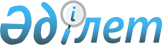 О снятии ограничительных мероприятийРешение акима Тельжанского сельского округа Уалихановского района Северо-Казахстанской области от 25 сентября 2019 года № 7. Зарегистрировано Департаментом юстиции Северо-Казахстанской области 25 сентября 2019 года № 5583
      В соответствии с подпунктом 8) статьи 10-1 Закона Республики Казахстан от 10 июля 2002 года "О ветеринарии", на основании представления главного государственного ветеринарно-санитарного инспектора Уалихановского района от 3 сентября 2019 года №17-07/142, аким Тельжанского сельского округа РЕШИЛ:
      1. Снять ограничительные мероприятия, установленные на территории села Кобенсай Тельжанского сельского округа Уалихановского района Северо-Казахстанской области в связи с проведением комплекса ветеринарных мероприятий по ликвидации болезни бруцеллез среди крупного рогатого скота.
      2. Признать утратившим силу решение акима Тельжанского сельского округа "Об установлении ограничительных мероприятий" от 21 февраля 2019 года №1 (опубликовано 27 февраля 2019 года в Эталонном контрольном банке нормативных правовых актов Республики Казахстан в электронном виде, зарегистрировано в Реестре государственной регистрации нормативных правовых актов под №5231).
      3. Контроль за исполнением настоящего решения оставляю за собой.
      4. Настоящее решение вводится в действие со дня его первого официального опубликования.
					© 2012. РГП на ПХВ «Институт законодательства и правовой информации Республики Казахстан» Министерства юстиции Республики Казахстан
				
      аким 

С. Утигенова
